APPLE ENERGIZER SMOOTHIEFrom Kathryn Conlen’s Kitchen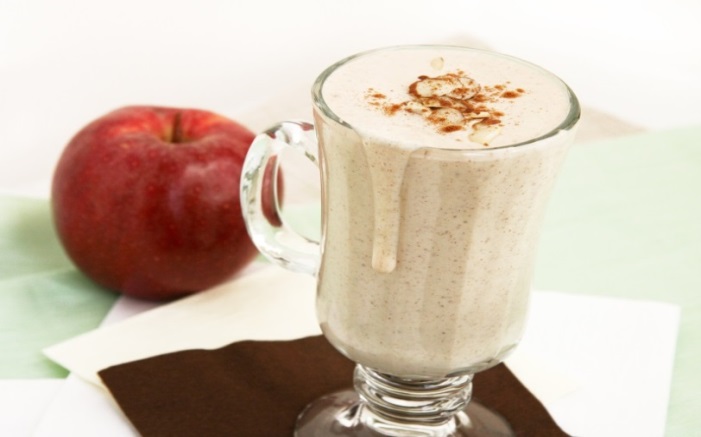 INGREDIENTS2 scoops YL Pure Protein Complete (Vanilla)2 Tbsps. Creamy Organic Peanut or Almond Butter1 large Apple, peeled and cored2 spoonful’s Plain Organic Greek YogurtHoney to taste1 cup Ice½ cup Water or Organic Almond, Rice or Coconut MilkPREPARATION Combine and blend ingredients in blender to desired consistency.Prep Time: 5-10 Minutes   Serves: 2-10oz smoothies